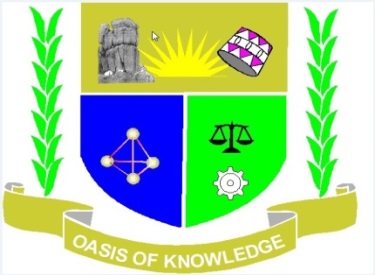 JARAMOGI OGINGA ODINGA UNIVERSITY OF SCIENCE AND TECHNOLOGY             SCHOOL OF HUMANITIES AND SOCIAL SCIENCESUNIVERSITY EXAMINATION FOR THE DEGREE OF BACHELOR OF                               EDUCATION ARTS WITH IT       4TH YEAR 2ND SEMESTER 2015/2016 ACADEMIC YEAR                            BUSIA - SCHOOL BASED______________________________________________________________________________COURSE CODE: AHI 412COURSE TITLE: PROTEST, REBELLION AND POWER IN EAST AFRICAN HISTORYEXAM VENUE: --                                                          STREAM:BEDDATE:   19/12/16                                                           EXAM SESSION: 2.00 – 4.00 PMTIME: 2.00 HOURS_____________________________________________________________________________Instructions1.	Answer question 1 (COMPULSORY) and any other 2 questions2.	Candidates are advised not to write on the question paper3.	Candidates must hand in their answer booklet to the invigilator while in the examination              Room1 a) Explain why the Africans resisted colonial rule                         		  	(10mks)    b) Discuss the causes and the results of the Nandi resistance                  		(20mks)2. Discuss religious movements against the colonial rule in Kenya            		(20mks)3. Discuss the ethnic animosity in Rwanda which finally led to the 1994 genocide (20marks)4. Discuss the Buganda agreement of 1900 and its results                         		 (20mks)5. Explain the causes and results of the Maji Maji Rebellion in Southern Tanganyika (20mks)